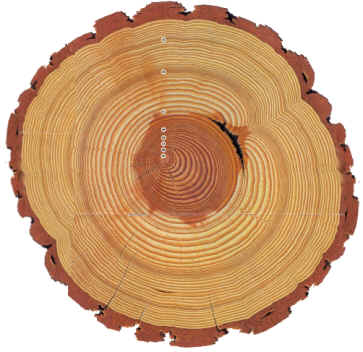 Examine the image of a cross section of a tree.Use the information from the “anatomy of a tree” to label the following layers. For each layer, provide a brief description of its functions1.	outer bark2.	inner bark3.	cambium.4.	sap wood5.	heart wood.6.	phloem7.	xylem